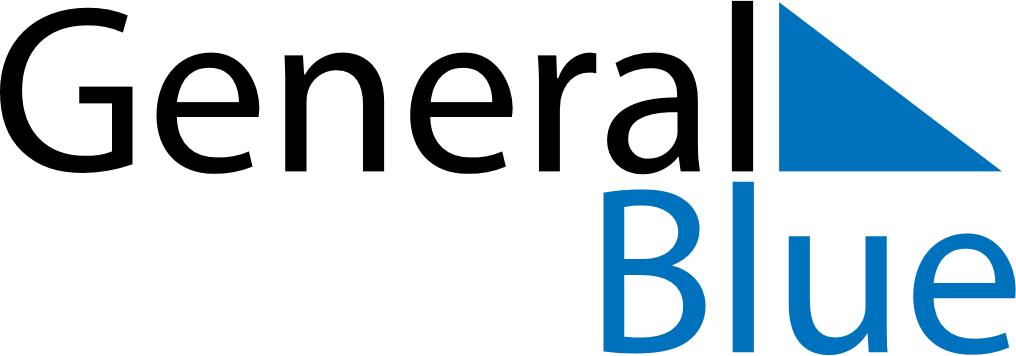 February 2023February 2023February 2023February 2023SloveniaSloveniaSloveniaMondayTuesdayWednesdayThursdayFridaySaturdaySaturdaySunday123445678910111112Prešeren Day, the Slovenian Cultural Holiday1314151617181819Carnival20212223242525262728